Максим Борисов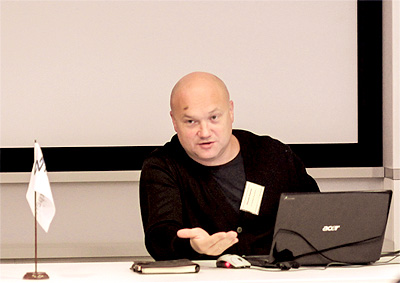 СертификацииMicrosoft Certified TrainerMicrosoft Certified ProfessionalMicrosoft Certified Technology Specialist 
(Microsoft Office Project Server 2007, Managing Projects; 
Microsoft Office Project 2007, Managing Projects)Microsoft Office Specialist MasterУчитель первой категорииОбразование1987-1993. 
Киевский педагогический институт, специальность - пpеподаватель математики и инфоpматики.1978-1988. 
Средняя школа N38. Класс с углубленным изучением математики и информатики.1985-1988. 
Всесоюзная заочная математическая школа при Московском государственном университете.Профессиональный опытДаты: 2010 – настоящий моментМесто работы: IT-тренер, IT-специалист. FreelanceОписание:Установка, конфигурация, бизнес-настройки, поддержка и обучение инструментальных средств управления проектами (Microsoft EPM Solution)Проведение IT-тренингов. Более подробная информация - на моем сайте www.nauchu.com.uaДаты: 2008 - 2010Место работы: Компания "De-Novo"Должность: Системный архитектор Описание:Работа в направлении "Программная инфраструктура"Установка, настройка, поддержка и обучение работе с системами групповой работы на базе Microsoft Share PointУстановка, настройка, поддержка и обучение работе с инструментальными средствами управления проектами на базе Microsoft EPM SolutionДаты: 1995 - 2008Место работы: Учебный центp "Квазаp-Микpо"Должность: ТренерОписание:Проведение треннингов по следующим направлениям:Windows NT 4.0, 2000, XP, 2003MS Office 97, 2000, XP, 2003, 2007InterenetMS Project, MS Project ServerMS QueryПрограммирование на DelphiPhotoshopСлепая десятипальцевая печатьРазработка новых курсов и учебных пособий.Внедрение Microsoft Project, Microsoft Project Server, Microsoft Office у заказчиковПоддержка и консалтингДаты: 2001Место работы: Компания "Ariola Group"Должность: Web-developerОписание: Разработка, дизайн и создание корпоративного web-сайтаWeb-прогрммирование (Perl и PHP)Даты: 1999 - 2001Место работы: Торгово-строительнйы дом "Олди", малое предприятие "РемБудСервис 5"Должность: Системный администратор, программистОписание:Обучение персоналаПоддержка пользователейУстановка и поддержка сети (Windows 98, Windows NT 4.0)Техническое обслуживание ПКПрограммирование на Delphi Даты: 1998 - 1999Место работы: Компания "Ivtar"Должность: системный администратор, программистОписание:Обучение персоналаПоддержка пользователейУстановка и поддержка сети (Windows 98)Техническое обслуживание ПКПрограммирование на Delphi Даты: 1998 - 1999Место работы: "Курсы компьютерного выживания Николая Руденко"Должность: преподавательОписание:Преподаватель компьютерных курсов. Занятия по темам: Windows, Word, Excel, Interenet.Создание учебных программ.Даты: 1991 - 1998Место работы: Школа-лицей №38Должность: Учитель информатикиОписание:Пpеподаватель инфоpматики. Пpеподавал Logo, Picture Maker, DOS, Norton, аpхиватоpы, антивиpyсы и т.п., Фотон, Super Calc, Windows, Word, Excel, Access, Pascal, вычислительнyю математикy (мат. методы), мат. логикy.Являюсь соавтоpом yчебника по инфоpматике и многих yчебных пpогpамм.Готовил детей к олимпиадам по инфоpматике, т.е. знаком со всевозможными классическими задачами пpогpаммиpования.Участие в пректах по внедрению систем управления проектамиВнедрение проектного офиса в компании "Киевстар"Бизнес-настройка Microsoft EPM Solution 2010.Обучение пользователей (Microsoft Project 2010, Microsoft Project Server 2010)Консалтинг и поддержка пользователйВнедрение проектного офиса в компании "ABBYY Украина"Бизнес-настройка Microsoft EPM Solution 2010.Обучение пользователей (Microsoft Project 2010, Microsoft Project Server 2010)Консалтинг и поддержка пользователйВнедрение проектного офиса в компании "ВиЛ-147"Участие в разработке корпоративного стандарта проектного деятельностиПрограммирование под Microsoft Project 2007Обучение пользователей (Microsoft Project 2007)Обслуживание системыКонсалтинг и поддержка пользователй Внедрение проектного офиса в компании "De-Novo"Участие в разработке корпоративного стандарта проектного деятельностиБизнес-настройка Microsoft EPM Solution 2007. Программирование под Microsodt Project 2007Обучение пользователей (Microsoft Project 2007, Microsoft Project Server 2007)Обслуживание системыКонсалтинг и поддержка пользователйВнедрение проектного офиса в корпорации "Azercell" (Баку)Консалтинг в создании проектного офисаУчастие в разработке корпоративного стандарта проектного деятельностиРазвертывание Microsoft EPM Solution 2003Проведение занятий (Microsoft Project 2003, Microsoft Project Server 2003)Обслуживание системыКонсалтинг и поддержка пользователйВнедрение проектного офиса в в страховой компании "Credo-Classic"Консалтинг в создании проектного офисаУчастие в разработке корпоративного стандарта проектного деятельностиКонсалтинг по вопросам внедрения Microsoft EPM Solution 2003Проведение занятий (Microsoft Project 2003, Microsoft Project Server 2003)Консалтинг и поддержка пользователйВнедрение проектного офиса в в строительной компании "21 Век"Консалтинг в создании проектного офисаУчастие в разработке корпоративного стандарта проектного деятельностиРазвертывание Microsoft EPM Solution 2003, 2007Проведение занятий (Microsoft Project 2003, 2007 Microsoft Project Server 2003)ТехподдержкаКонсалтинг и поддержка пользователйВнедрение проектного офиса в компании "Utel"Развертывание Microsoft EPM Solution 2002Проведение занятий (Microsoft Project 2002, Microsoft Project Server 2002)ТехподдержкаКонсалтинг и поддержка пользователйДополнительная информацияВ качестве приглашенного преподавателя я работал с: International Management AcademyУчебным центром «Акцент-Профи»Школой практических бизнес-курсов Pro Business SchoolУчебным центром ONECLASSНовый тренингучебным центром Softlineучебным центром i-klassучебным центром "Сетевые технологии"учебным центром "Бейсик"учебным центром компании "Инком"Киево-Могилянской Бизнес Школой (KMBS)компанией Миратехкомпанией Headway Strategyкомпанией Проект Менеджмент Бизнес Консалтингкомпанией ТоррисЗа долгие годы преподавательской деятельности мне приходилось обучать людей из следующих организаций (список не полный)21 ВекABBYY УкраинаABBVIEADV GroupAegon Life UkraineAlcatel-LucentAstellas Pharma Europe B.V.AzercellBank RepublicBayerBeiersdorfBicBizzClickBonduelleBoschBritish American TobaccoBritish CouncilBSH Pobutova TechnikaCalyonChanelChr. HansenCredit Agricole BankCredo-ClassicCRHDeloitteEPAMEVRAZEYFerreroGlaxoSmithKlineGreyHorizon CapitalIB GroupIDS GroupILCImperial TobaccoIndesitInforManagerING Банк УкраїнаIPLANDIREXIT-SolutionsJointJTIKapschKernelKPMGKraft FoodsKuehne+NagelLcomLeroy MerlinLizard SoftLorealLufthanzaMETROMicrosoft УкраїнаMoldcellMonsantoMOYONestleNissanNokiantyresOrga SystemsPlatinum BankPZU УкраїнаRed BullSalansSandozSupportioSonySwedbankUkrshponUPM УкраинаUtelVASIL KISIL & PARTNERSVelcom БеларусьWienerbergerWinnerАгро-CоюзАдама Україна (ранее Мактешим-Аган Україна)Адепт-ПроектАйпилэндАльтис ХолдингАмикаАрселорМитталАстелитАстрон-УкраинаАшанБанк МихайловскийБМС ТЕХНОВиЛ-147ВоляВТБ БанкДепартамент эксплуатации ООО "Стадион "Шахтер"ДЕПС УкраинаГалактонГедеон РихтерГранд ДистрибьюшнДализ-ФинансДержавна Податкова АдмiнiстрацiяДигмаДТЭКЗапорожская АЭСЗапорожстальИндустриальный Союз ДонбассаИнлайн Групп ЗападИнститут проблем регистрации информацииИнтерактивные системыИнтерконтинентальИНТЕРПАЙП НИКО ТЬЮБIнформацiйнi програмнi системиИнфотрейдКвазар-МикроКиевМедПрепаратКиевСтарКлуб СыраКонтур Глобал УкраинаКонтэрраКредобанкКусто АргоЛакталис-УкраинаЛлойд’с АссистентЛУКОРЛантекЛ'ЭтуальМариупольский МК им. ИльичаМеждународный Альянс по ВИЧ/СПИД в УкраинеМарс УкраинаМЕЛЕКСИС-УКРАИНАМетинвест ХолдингМивинаМиколаївцементМСД УкраїнаМонделіс УкраїнаMTMTC (в те времена UMC)МТС БеларусьНафтогаз УкраиныНацБанкНациональная академия государственного управления
при Президенте УкраиныНаша РябаНикомед УкраинаНК ІТ-ПРОЕКТНовые продуктыНовый каналОДЕССКИЙ НПЗОККООлсидзОптима ФармОрион ГруппПаркет ХоллПиреус БанкПосольство СШАПрестиж-Инвест ГрупПромИнвестБанкПрестиж-Инвест ГрупПУМБ (Первый Украинский Международный Банк)Райффайзен Банк АвальРенессанс КапиталСАН ИнБев Украина (в те времена Sun Interbrew)Сбербанк РоссииСелдикоСервье УкраинаСИНАПССканiя Кредит УкраїнаСофтлайнСТБЧП "СПС"Тебодин УкраинаТехника для бизнесаТехно НикольТехнологии Управления Спайдер УкраинаТНК-ТрансТПКТРК УкраинаУГМКУкравтоУкрАтомПриборУкргазбанкУкрНафтаУкрCибБанкУкрспиртУкртелекомУкртранснафтаУкрэнергоФарлеп-ИнвестФармакФокстротХарцызский трубный заводХарьковский вагоноремонтный заводХортицаЩедрый дарЭБМ-ПАПСТЭнергоатомЮникредит-ЛизингЯнссен ФармацевтикаПрактический опыт в пpогpаммиpовании на Pascal, Delphi, Visual BasicЗнакомство со всевозможными классическими задачами пpогpаммиpования.Практический опыт веб-дизайна (html, java script, perl, Photoshop, Flash).Более чем двадцатилетний опыт pепетитоpства по инфоpматике, математике, физикеБольшой опыт в создании учебных программ и учебных пособий.Печатные работыЯвляюсь соавтоpом yчебника по инфоpматике и многих yчебных пpогpамм, например:Ривкiнд Й.Я., Борисов М.Г. Основи информатики та програмування. Навчальний посiбник для середнiх навчальних закладiв. Київ 1996Навчання основ алгоритмізації та оволодіння основними навичками програмування професійною мовою Turbo Pascal за допомогою виконавців. Київ 1995Личные данныеВозраст: 44 годаСемейное положение: женатДети: дочь 21 год, сын 9 летГражданство: УкраинаВодительские права: ВЗнание языков: русский, украинский, английскийКонтактные данныеДомашний адрес: 04050, Киев, ул. Кравченко, д. 17, кв. 82, Тел.: +(380) 44-484-17-03	+(380) 50-170-78-20e-mail: max_borisov@mail.ruweb-site: www.nauchu.com.uafacebook: https://www.facebook.com/maxim.borisov.581skype: molodoy_negodayМеждународный опыт:Болгария, Израиль, Франция, Россия, Беларусь, Азербайджан, Молдавия, Грузия